บันทึกข้อความ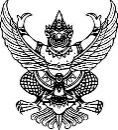 ส่วนราชการ 	กลุ่ม......................................................... สำนักงานเขตพื้นที่การศึกษามัธยมศึกษาเขต 5ที่						  วันที่.........................................................เรื่อง	ขออนุมัติจัดซื้อ/จัดจ้าง................................................................เรียน	หัวหน้าเจ้าหน้าที่ 	     ด้วย กลุ่มบริหาร.............................................มีความประสงค์จะจัดซื้อ/จัดจ้าง.............................................เพื่อใช้สำหรับ...................................................................................................................................................................ตามโครงการ/กิจกรรม..................................................................................................................................โดยใช้เงินงบประมาณตามแผนปฏิบัติการประจำปี.........................../เงินจัดสรรตามหนังสือที่......................ลงวันที่...................................จำนวนเงิน............................บาท  (......................................) ตามรายละเอียดค่าใช้จ่ายดังนี้ค่าจัดซื้อ					เป็นเงิน ......................... บาทค่าจ้างซ่อมแซม				เป็นเงิน ......................... บาทค่าจ้างถ่ายเอกสาร				เป็นเงิน ......................... บาทค่าจ้างทำป้ายไวนิล				เป็นเงิน ......................... บาทค่าจ้างเหมาบริการรถยนต์โดยสาร		เป็นเงิน ......................... บาทอื่น ๆ					เป็นเงิน ......................... บาท     จึงเรียนมาเพื่อพิจารณา รายการจัดซื้อ/จัดจ้าง ดำเนินการออกคำสั่ง/บันทึกข้อความเพื่อแต่งตั้ง ผู้ตรวจรับพัสดุ (ไม่เกิน 100,000) บาท           1. .....................................................ตำแหน่ง.....................................ผู้ตรวจรับพัสดุ	2.2 กรรมการตรวจรับพัสดุ (เกิน 100,000 บาท)			1. .....................................................ตำแหน่ง.....................................		2. .....................................................ตำแหน่ง.....................................		3. .....................................................ตำแหน่ง.....................................					ลงชื่อ				ผู้รับผิดชอบกิจกรรม(                                              )ลงชื่อ				ผู้อำนวยการกลุ่ม/ผู้ปฏิบัติหน้าที่แทน(                                             )เรียน	หัวหน้าเจ้าหน้าที่	เห็นควรดำเนินการจัดซื้อ/จัดจ้างด้วยวิธี.......................................................			- ให้ดำเนินการจัดซื้อ/จัดจ้างตามระเบียบต่อไป          ลงชื่อ......................................เจ้าหน้าที่		ลงชื่อ.........................................หัวหน้าเจ้าหน้าที่	      ( นางรุ่งทิวา รอดภัย )				 ( นางสุรางค์ นกสี )              นักวิชาการพัสดุปฏิบัติการ			  นักวิชาการตรวจสอบภายใน ชำนาญการ						   ปฏิบัติหน้าที่ ผู้อำนวยการกลุ่มบริหารการเงินและสินทรัพย์ขอบเขตของงานหรือรายละเอียดคุณลักษณะเฉพาะการจัดซื้อ / จัดจ้าง ..................................................กลุ่ม.........................................สังกัดสำนักงานเขตพื้นที่การศึกษามัธยมศึกษาเขต 5โดยใช้หลักเกณฑ์ราคา  ในการพิจารณาคัดเลือกข้อเสนอ					ลงชื่อ................................................ผู้กำหนดรายละเอียดคุณลักษณะ					      (...............................................)					ตำแหน่ง...........................................หมายเหตุ : กรณีวงเงินไม่เกิน 100,000 บาท ผู้กำหนดรายละเอียดคุณลักษณะและผู้ตรวจรับพัสดุ จำนวน 1 คน โดยสามารถเป็นบุคคลเดียวกันได้ใบเสนอราคาเรียน     ผู้อำนวยการสำนักงานเขตพื้นที่การศึกษามัธยมศึกษาเขต 5            	ข้าพเจ้า ....................................................................อยู่เลขที่ .............. หมู่ที่ ............ตำบล......................... อำเภอ...............................จังหวัด................................ โทรศัพท์.....................................  เลขประจำตัวผู้เสียภาษี ................................  ข้าพเจ้าเป็นผู้มีคุณสมบัติครบถ้วนตามที่กำหนด และไม่เป็นผู้ทิ้งงานของทางราชการข้าพเจ้าขอเสนอพัสดุ  รวมทั้งบริการและกำหนดเวลาส่งมอบ ดังต่อไปนี้	ซึ่งเป็นราคาที่รวมภาษีมูลค่าเพิ่ม รวมทั้งภาษีอากรอื่น และค่าใช้จ่ายทั้งปวงไว้ด้วยแล้วคำเสนอนี้จะยืนอยู่ในระยะเวลา  ........ วัน  นับตั้งแต่วันที่ได้ยื่นใบเสนอราคากำหนดส่งมอบพัสดุตามรายละเอียดรายการข้างต้น ภายใน.......วัน นับถัดจากวันลงนามซื้อ/จ้าง 	เสนอมา    ณ    วันที่ ..............  เดือน ....................................   พ.ศ. ............ (ลงชื่อ).........................................  ผู้ต่อรองราคา/ตกลงราคา   	(ลงชื่อ).......................................ผู้เสนอราคา	(....................................)                                                    (.......................................)	       เจ้าหน้าที่                                                                  ประทับตรา(ถ้ามีลำดับที่รายการจำนวน /หน่วยคุณลักษณะเฉพาะที่รายละเอียดพัสดุที่จะขอซื้อ/จ้างจำนวนหน่วยราคาต่อหน่วยจำนวนเงินรวมเป็นเงินทั้งสิ้น       (..............................................................)รวมเป็นเงินทั้งสิ้น       (..............................................................)รวมเป็นเงินทั้งสิ้น       (..............................................................)รวมเป็นเงินทั้งสิ้น       (..............................................................)